DİLİMİZİN ZENGİNLİKLERİ PROJESİ“SÖZLÜK ÖZGÜRLÜKTÜR”OCAK AYI ETKİNLİK RAPORUVeli bilgilendirme bültenizmiz hazırlanarak veli gruplarımızda paylaşıldı.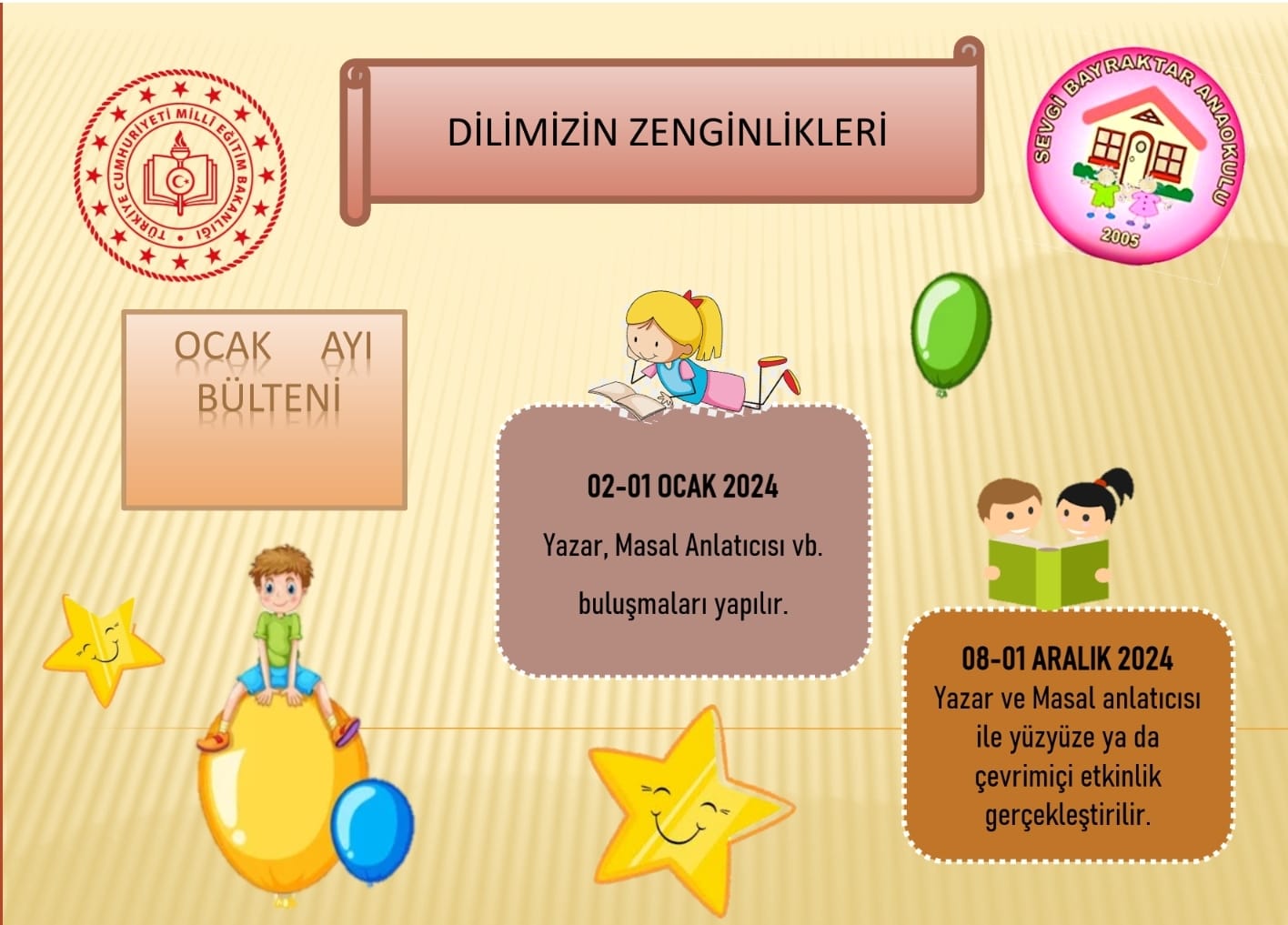 “Masal’ın Hayali” adlı hikaye kitabının yazarı Zeynep ÇAKIR’ı okulumuzda ağırladık. Öğrencilerimiz hikayeyi yazarından dinlediler.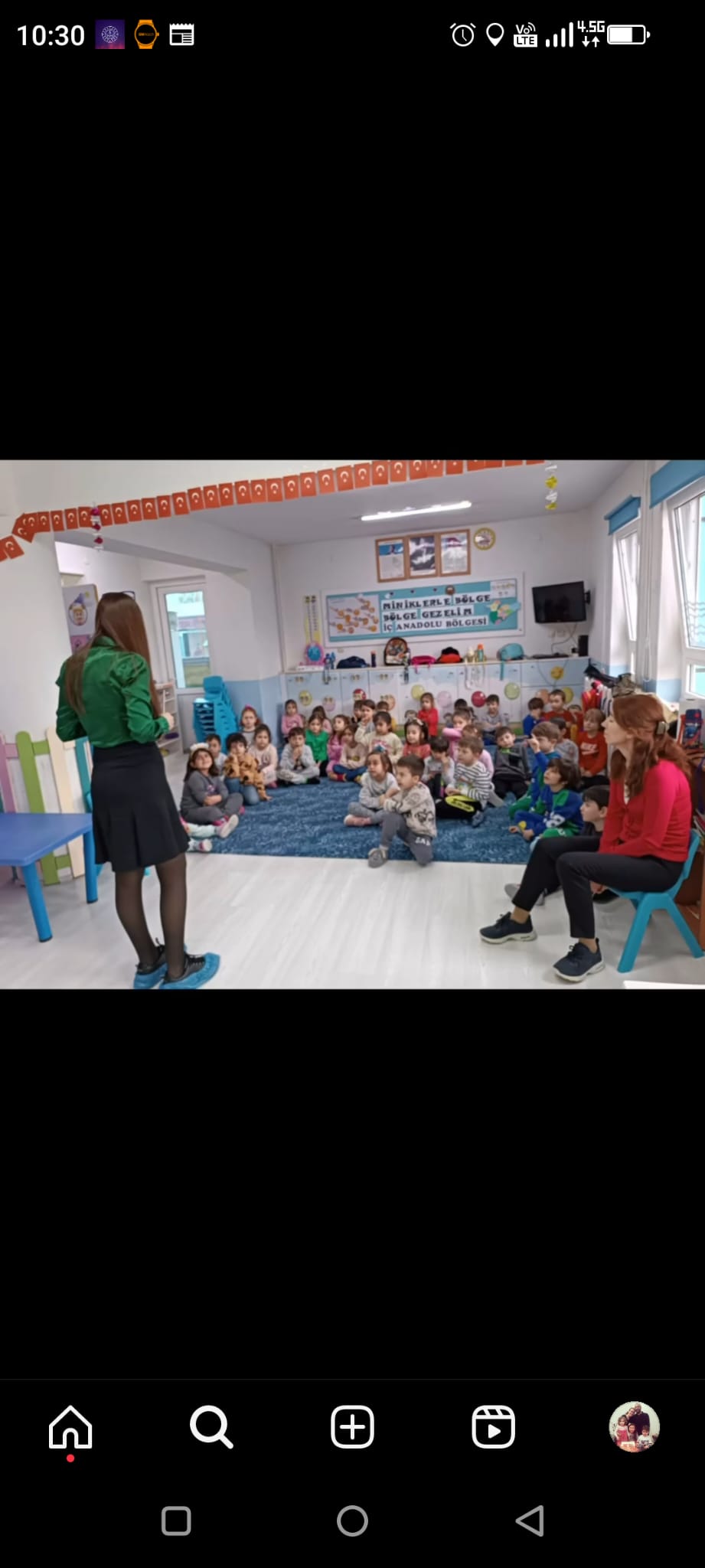 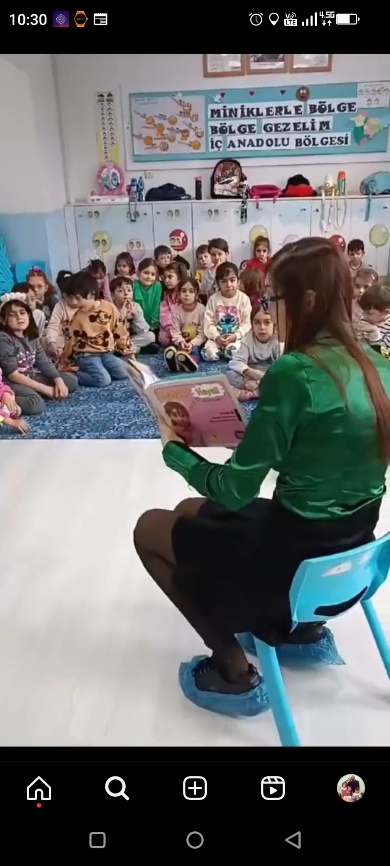 “Dondurma Yok mu Peli” adlı kitabın yazarı sayın Tülin KOZİKOĞU ile çevrimiçi uzman buluşması gerçekleştirildi.Öğrencilerimiz ülkemizin farklı bölgelerinde yaşayan yaşıtları ile birlikte aynı anda aynı hikayede buluştular.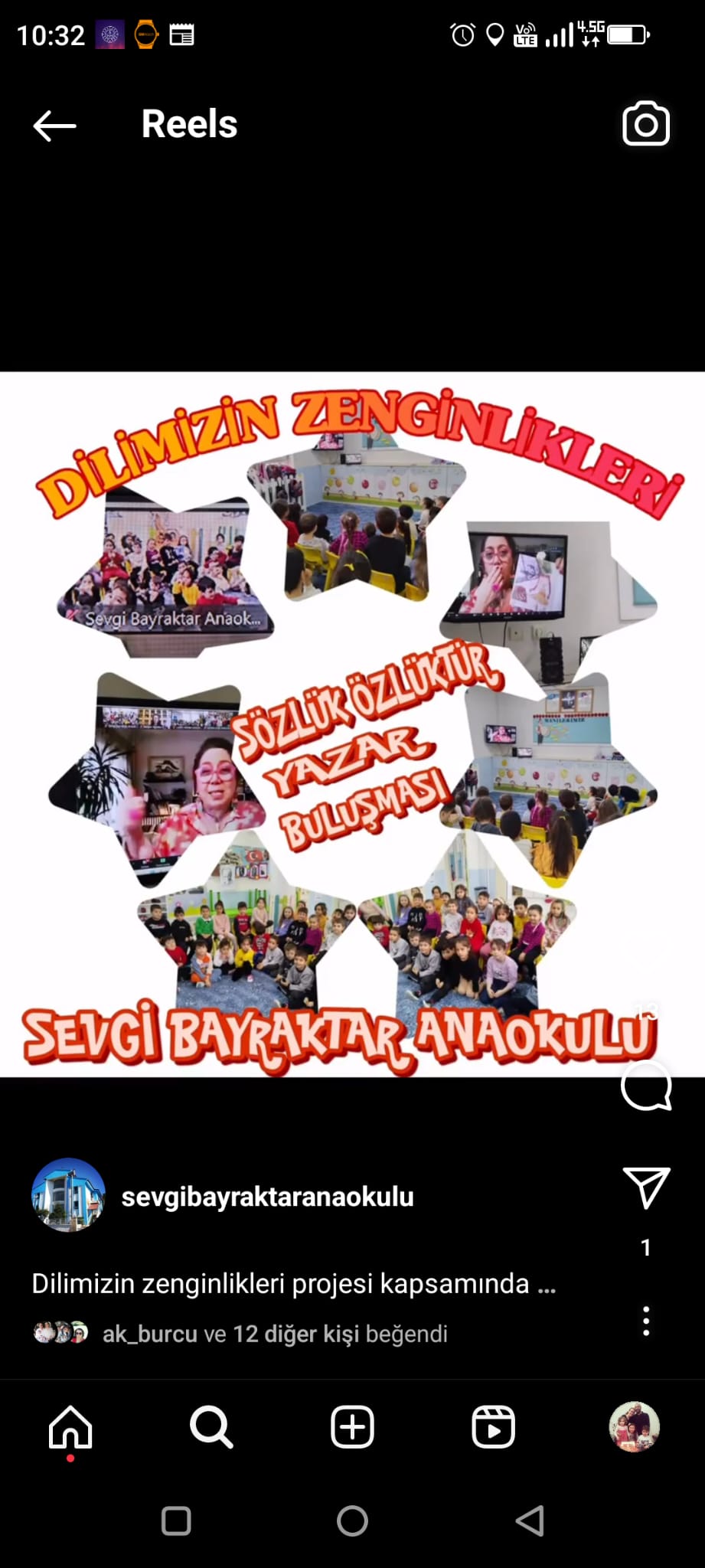 Miniklerle Bölge Bölge gezelim etkinliğimizde ocak ayında İç Anadolu Bölgesi’ne konuk olduk ve bölge özelliklerini veli katılımı çalışmaları ile öğrendik.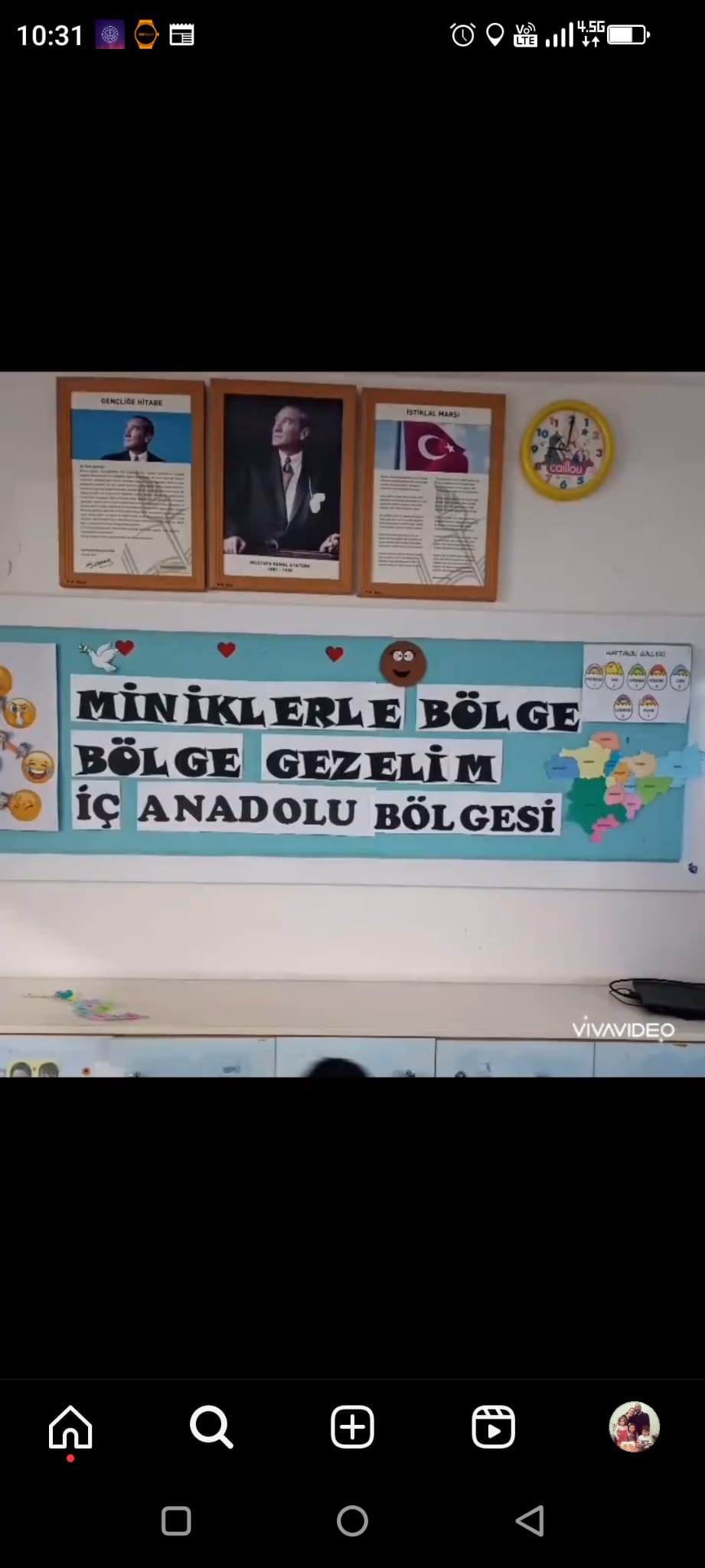 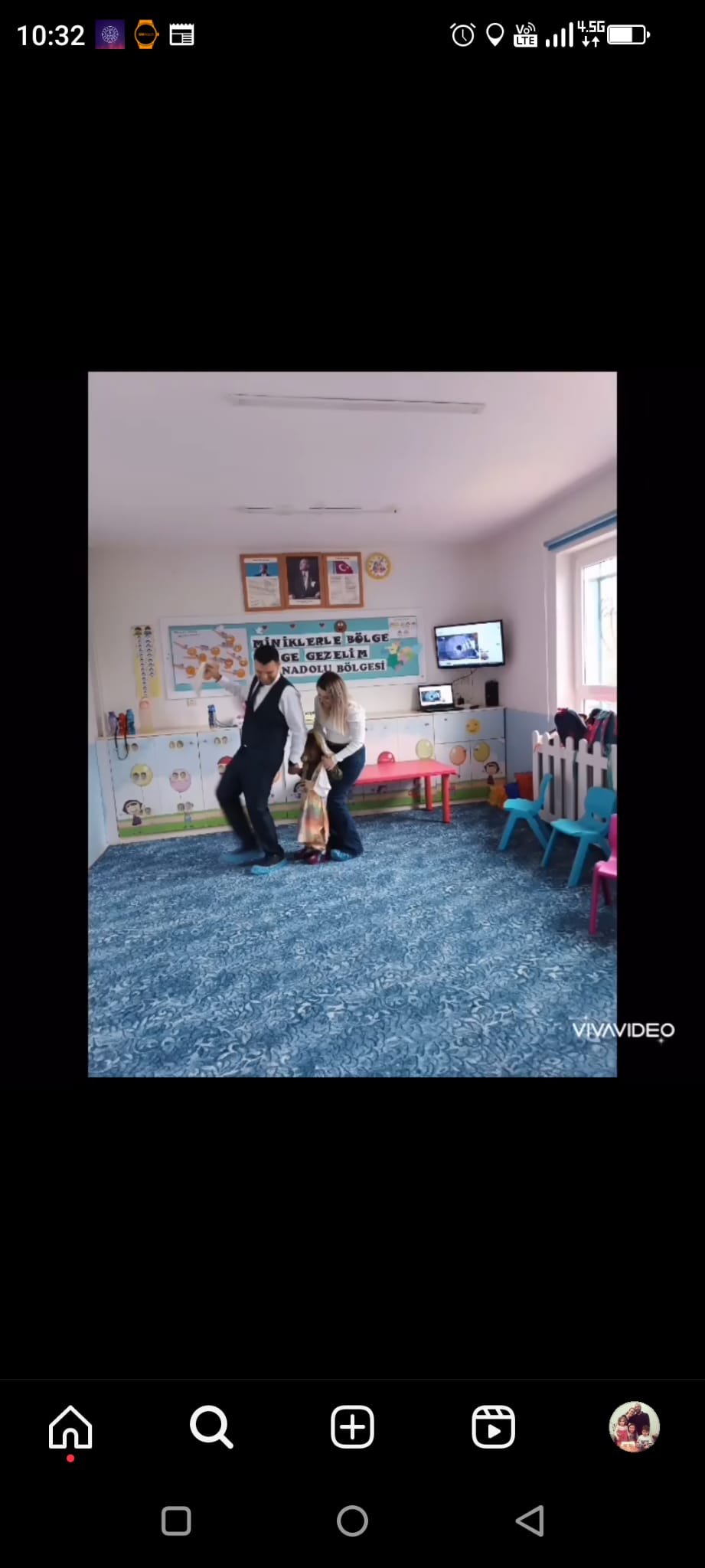 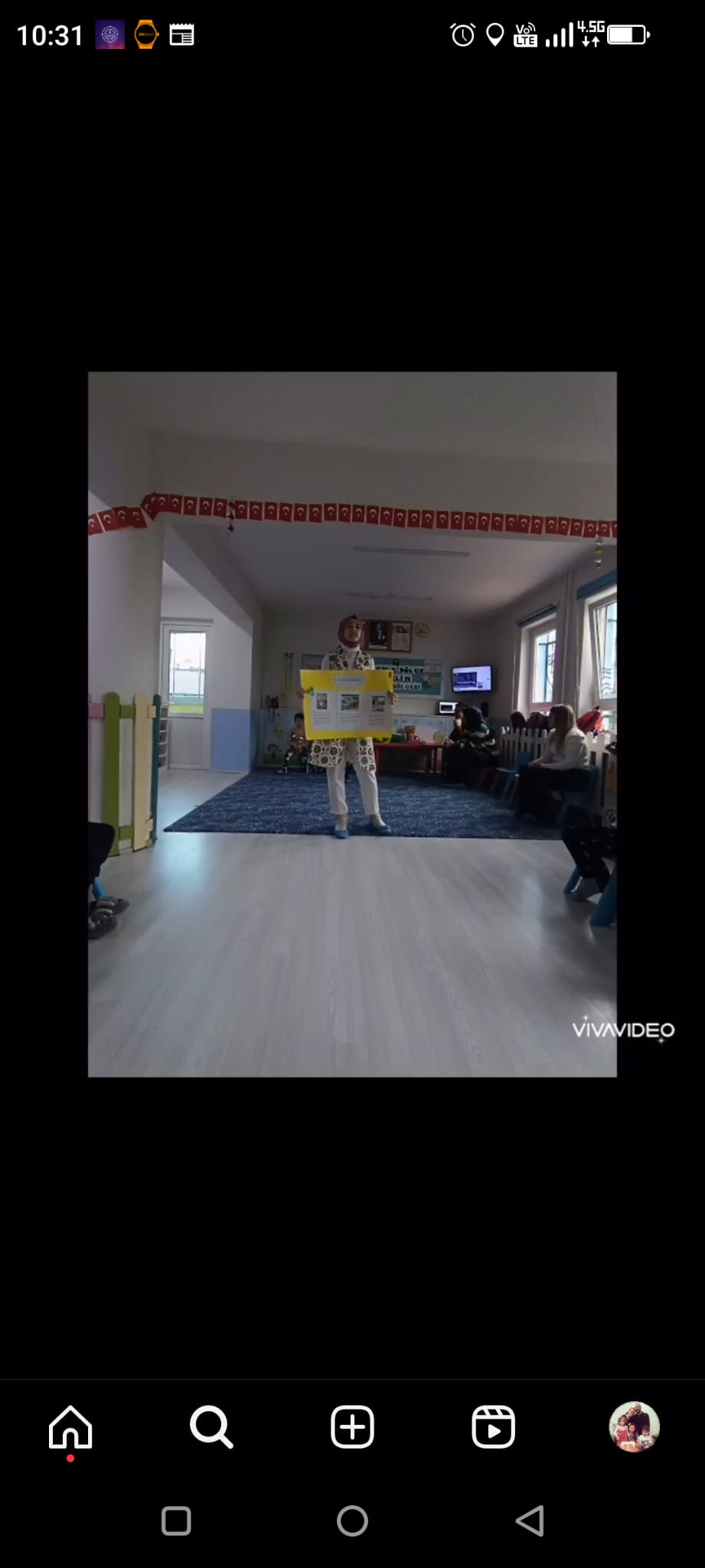 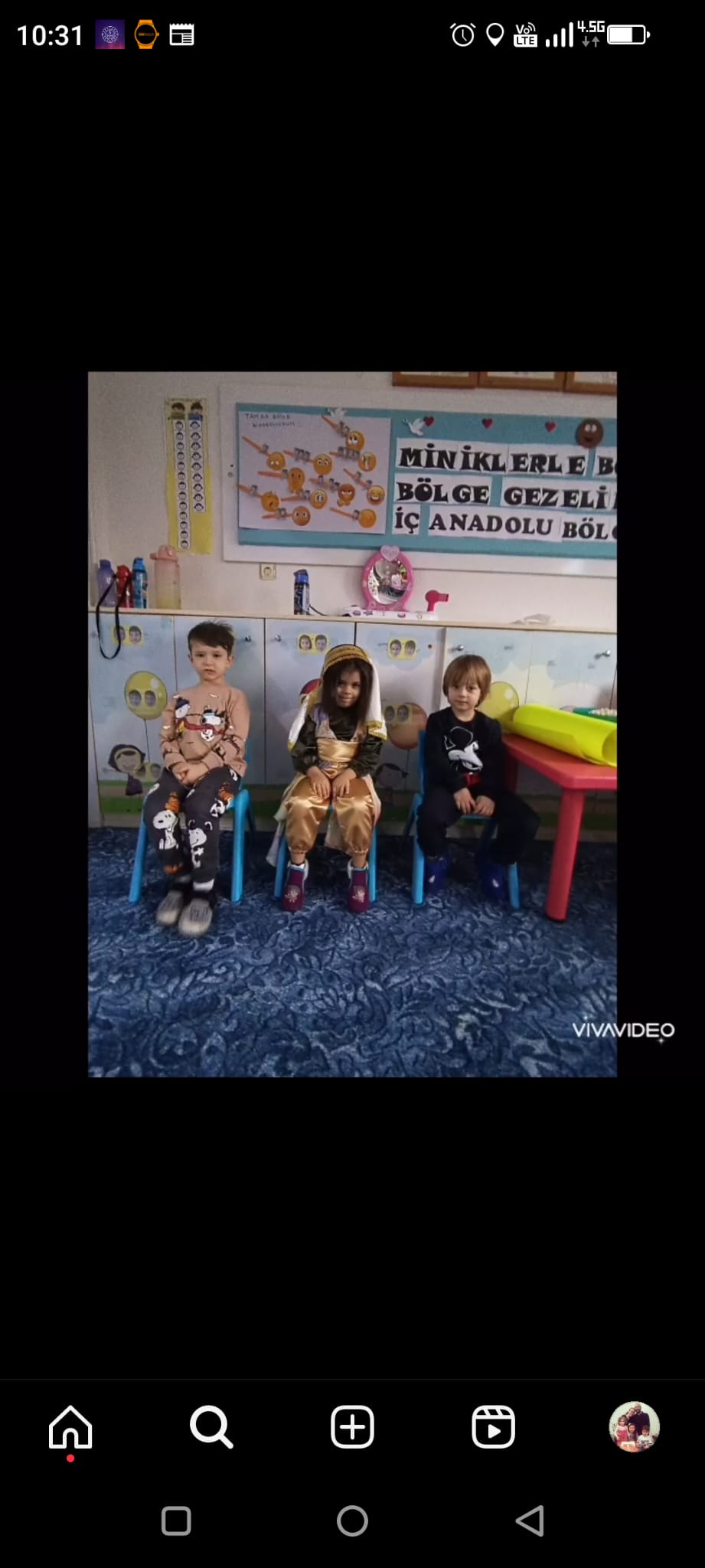 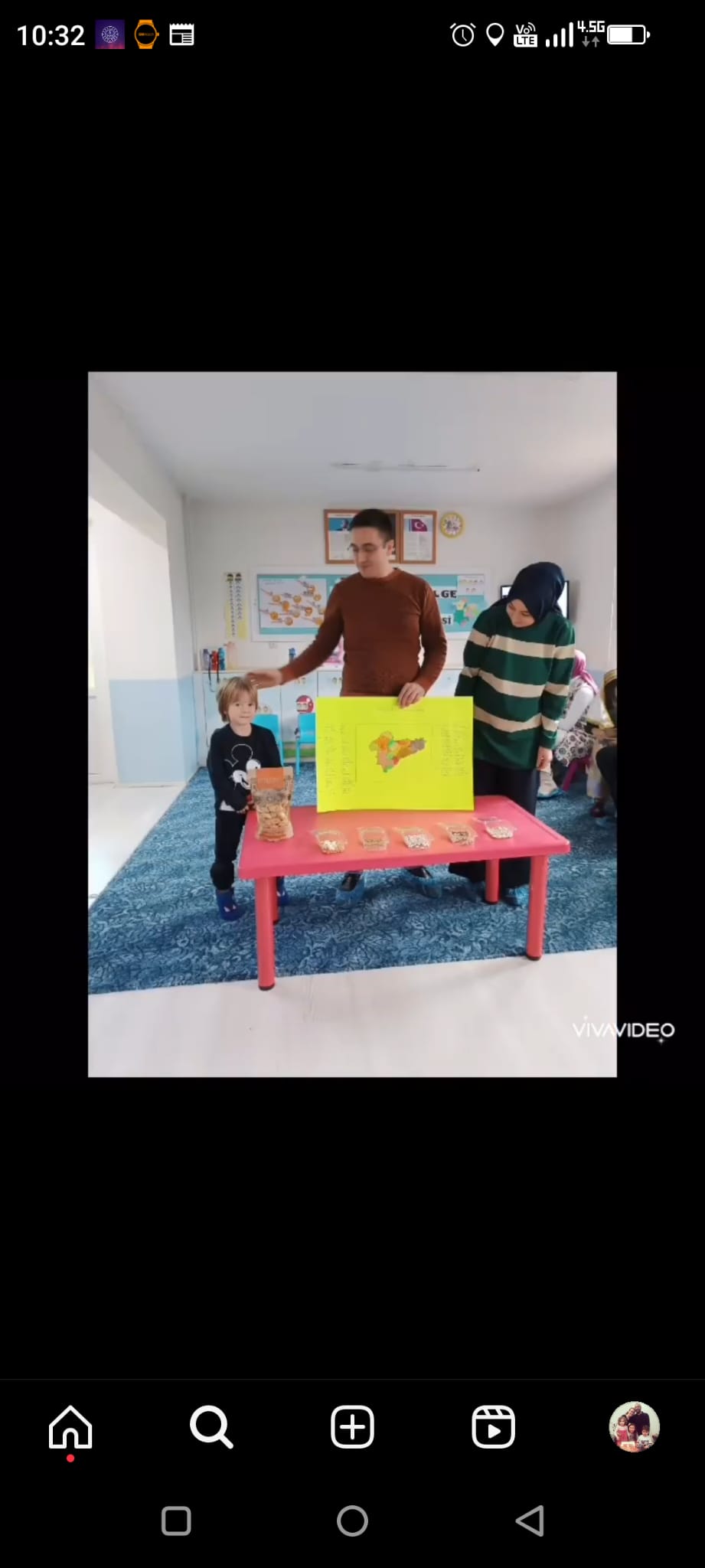 Tekerleme ve şarkılar öğretildi. Sınıflarda ritim çalışmaları yapıldı.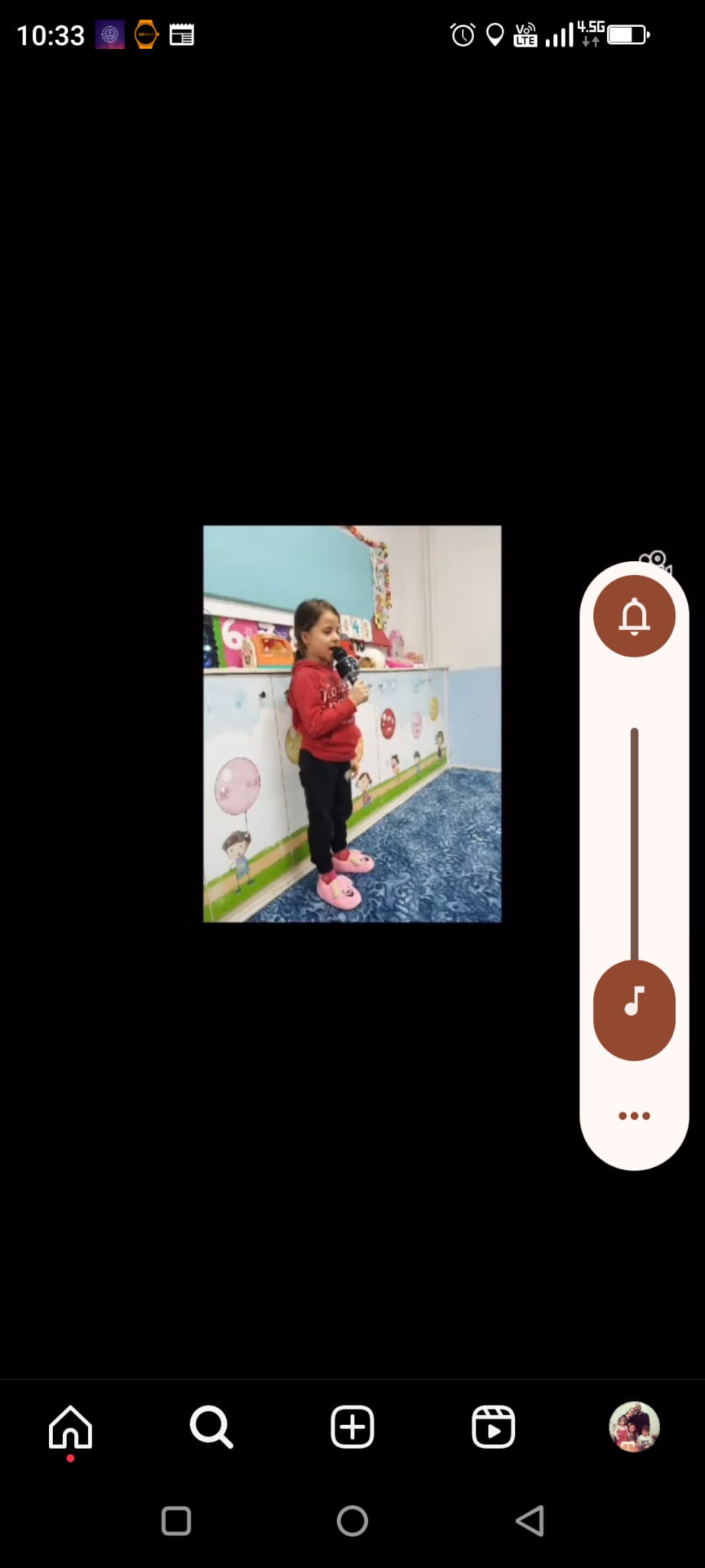 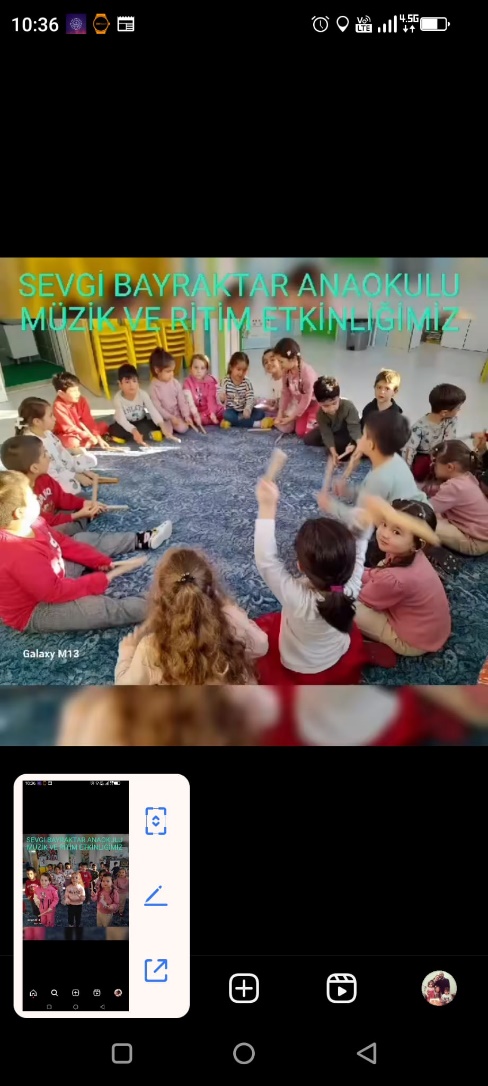 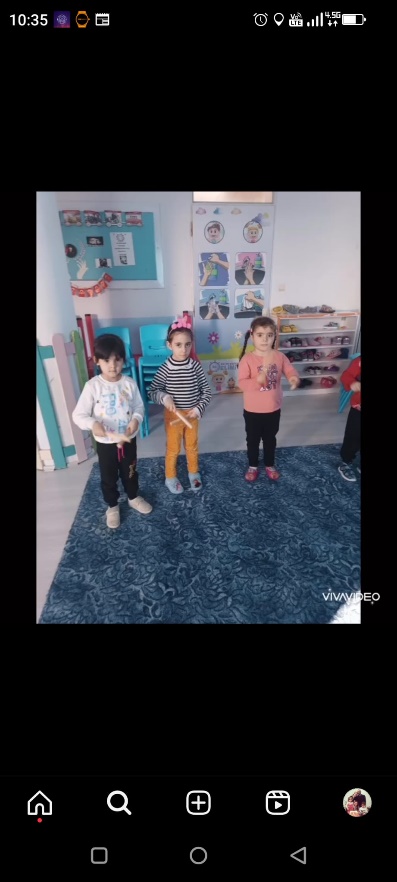 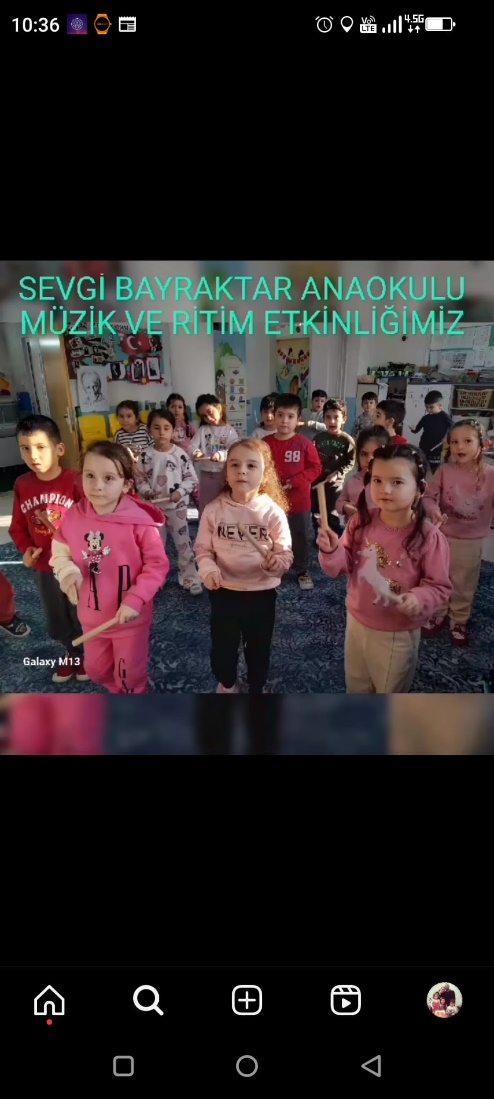 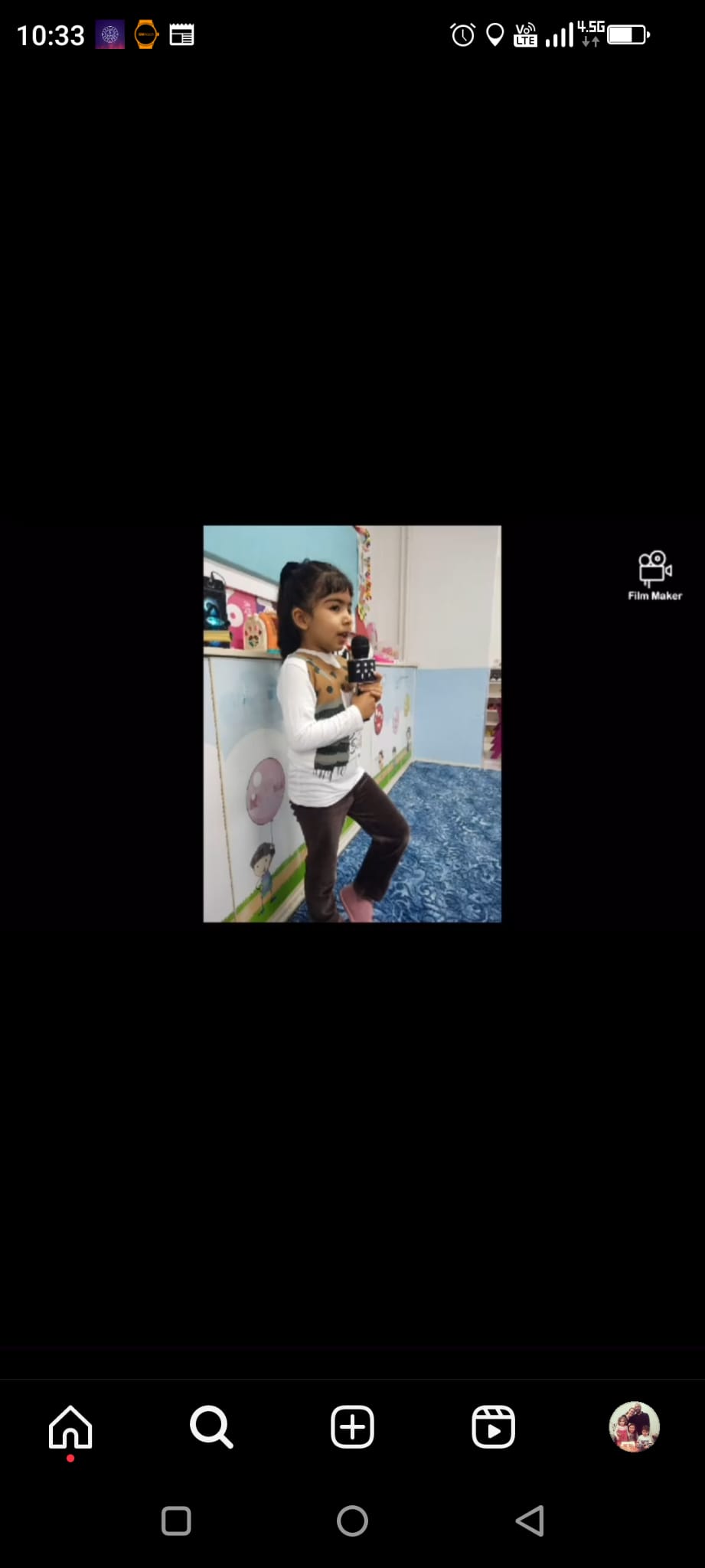 